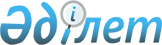 Ақжайық ауданы бойынша 2023 жылға кондоминиум объектісін басқаруға және кондоминиум объектісінің ортақ мүлкін күтіп-ұстауға арналған шығыстардың ең төмен мөлшерін бекіту туралыБатыс Қазақстан облысы Ақжайық аудандық мәслихатының 2023 жылғы 17 сәуірдегі № 2-6 шешімі. Батыс Қазақстан облысының Әділет департаментінде 2023 жылғы 20 сәуірде № 7148-07 болып тіркелді
      Қазақстан Республикасының "Тұрғын үй қатынастары туралы" Заңының 10-3-бабының 1-тармағына және Қазақстан Республикасы Индустрия және инфрақұрылымдық даму министрінің міндетін атқарушысының 2020 жылғы 30 наурыздағы № 166 "Кондоминиум объектісін басқаруға және кондоминиум объектісінің ортақ мүлкін күтіп-ұстауға арналған шығыстар сметасын есептеу әдістемесін, сондай-ақ кондоминиум объектісін басқаруға және кондоминиум объектісінің ортақ мүлкін күтіп-ұстауға арналған шығыстардың ең төмен мөлшерін есептеу әдістемесін бекіту туралы" (Нормативтік құқықтық актілерді мемлекеттік тіркеу тізілімінде №20284 болып тіркелген) бұйрығына сәйкес, Ақжайық аудандық мәслихаты ШЕШТІ:
      1. Ақжайық ауданы бойынша 2023 жылға кондоминиум объектісін басқаруға және кондоминиум объектісінің ортақ мүлкін күтіп-ұстауға арналған шығыстардың ең төмен мөлшері айына 1 шаршы метр үшін 20 теңге сомасында бекітілсін.
      2. Осы шешім оның алғашқы ресми жарияланған күнінен кейін күнтізбелік он күн өткен соң қолданысқа енгізіледі.
					© 2012. Қазақстан Республикасы Әділет министрлігінің «Қазақстан Республикасының Заңнама және құқықтық ақпарат институты» ШЖҚ РМК
				
      Ақжайық аудандық маслихат төрағасы

С. Сиражев
